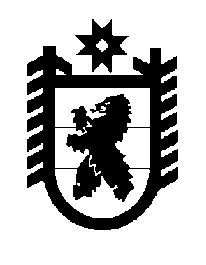 Российская Федерация Республика Карелия    ПРАВИТЕЛЬСТВО РЕСПУБЛИКИ КАРЕЛИЯПОСТАНОВЛЕНИЕот 13 марта 2015 года № 77-Пг. Петрозаводск О внесении изменений в постановление Правительства 
Республики Карелия от 30 декабря 2014 года № 421-ППравительство Республики Карелия п о с т а н о в л я е т:Внести в Перечень медицинских организаций, уполномоченных на выдачу на территории Республики Карелия документов, подтверждающих отсутствие у иностранного гражданина заболевания наркоманией и инфекционных заболева-ний, которые представляют опасность для окружающих, предусмотренных перечнем, утверждаемым уполномоченным Правительством Российской Федерации федеральным органом исполнительной власти, а также сертификата об отсутствии у иностранного гражданина заболевания, вызываемого вирусом иммунодефицита человека (ВИЧ-инфекции), утвержденный постановлением Правительства Республики Карелия от 30 декабря 2014 года № 421-П (Официальный интернет-портал правовой информации (www.pravo.gov.ru),               4 января 2015 года, № 1000201501040007), изменение, дополнив пунктом 4.1 следующего содержания:Исполняющий обязанности    Главы Республики  Карелия                       			          О.Ю. Громов«4.1.Государственное бюджетное учреждение здравоохранения Республики Карелия «Больница скорой медицинской помощи»,   г. Петрозаводсктуберкулезинфекции, передающиеся преимущественно половым путем (сифилис, хламидийная лимфогра-нулема (венерическая), шанкроид)лепра (болезнь Гансена)болезнь, вызванная вирусом иммунодефицита человека (ВИЧ-инфекция)наркомания».